BioE Resume 333 Road  Binghamton, NY 13902  (607) 555-7777 wtsncar@binghamton.edu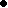 EDUCATION                                                                     Expected: May 20XX  TECHNICAL SKILLS AND COURSESSoftware: C, R, Mathematica, MATLAB, PTC Creo, Solid Edge, Softplan, MS Office, SolderingHardware: Oscilloscope, Light Spectroscopy, PowerLab A/D Converter, Chart5, EMG/ECGCourses: Circuits/Signals, Statics/Dynamics, Heat/Mass Transfer, Bioimaging, Life in Moving Fluids, Innovation/Entrepreneurship RELEVANT EXPERIENCE 	COMMUNITY INVOLVEMENTHABITAT FOR HUMANITY                                                                                                                                             Volunteer                                                                                                                                                             September 20XX – PresentTECHWORKS renovation - Reinforced roofing structure of an aspiring museum for Link Aviation                        Binghamton, NYBoys and Girls Club - Taught nutrition and baking healthy foods skills to 20 children                                                        Owego, NYHomer wrestling - Assistant coach for two years and annual $1000 scholarship committee member                                  Homer, NY 